Figure S1.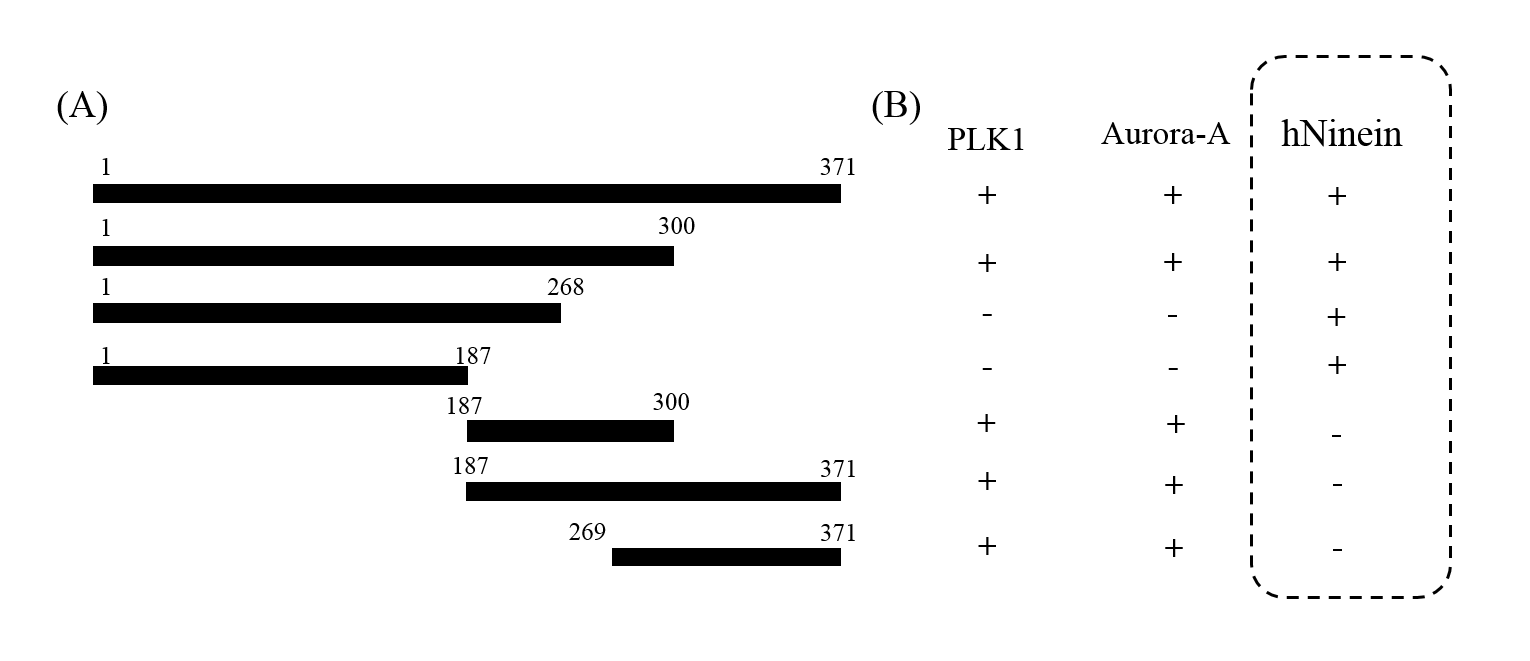 Figure S2.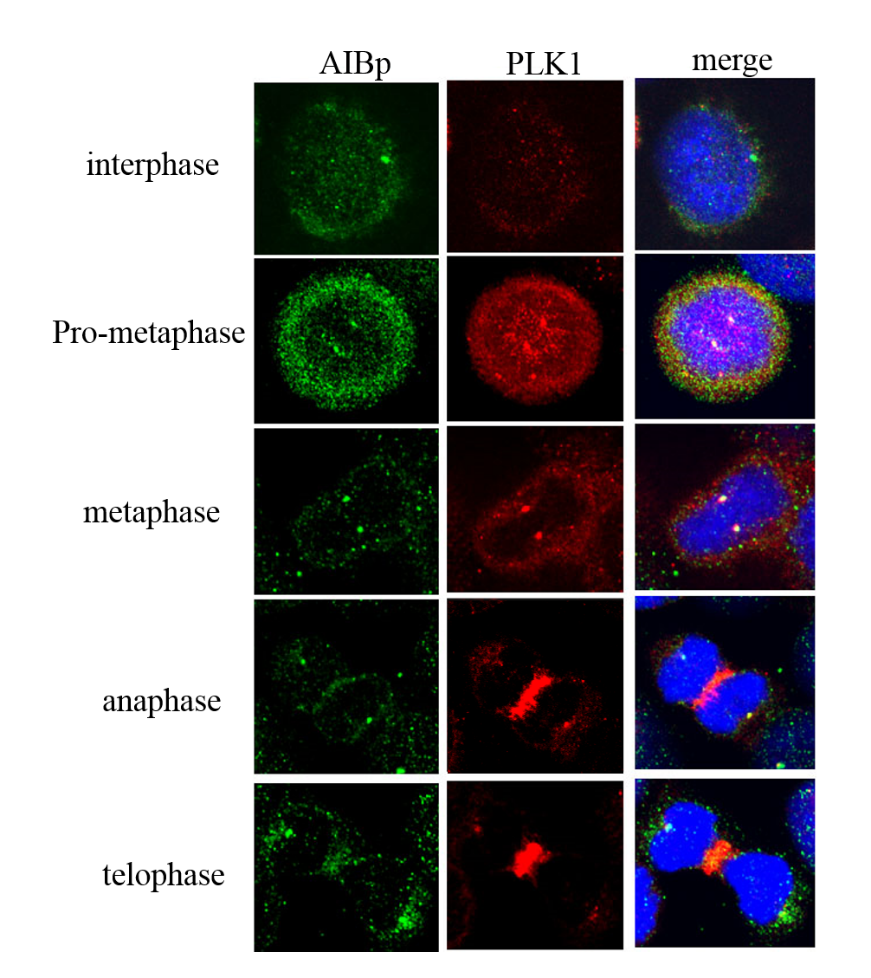 Figure S3.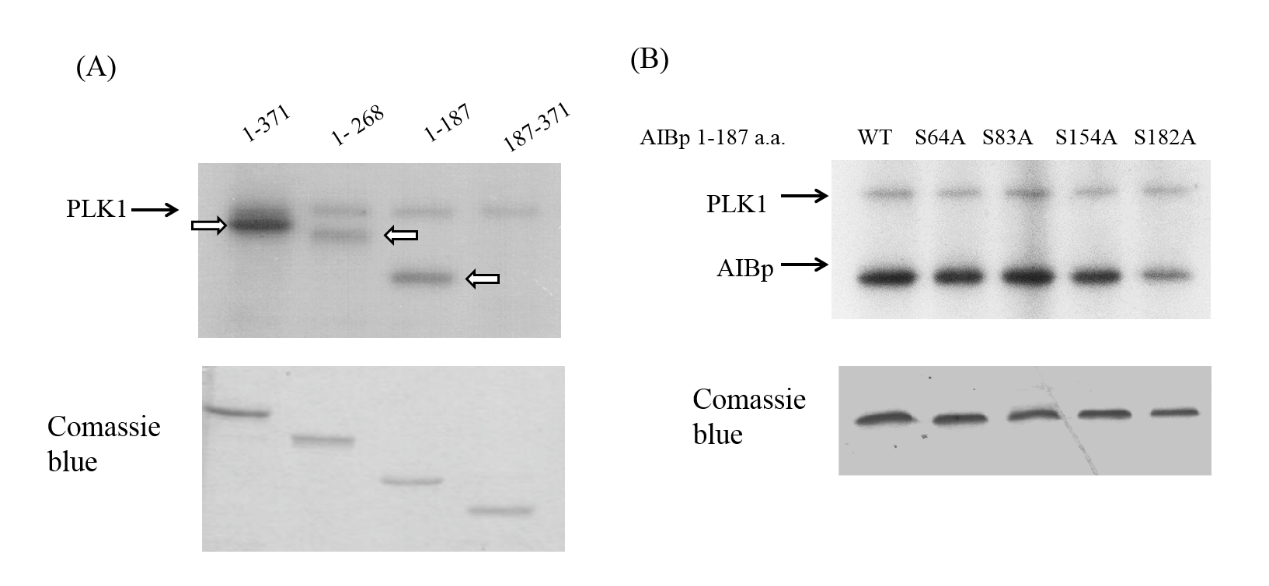 